RICHIESTA DI COLLOQUIO AL DIRIGENTE SCOLASTICOAl Dirigente dell’ IC “E.Fermi” - CervinoIl sottoscritto _________________________________________ in qualità di: Genitore dell'alunno/a _____________________________ classe _____ sez. ____Scuola____________Personale DocentePersonale ATAAlunnoAltroCHIEDEun colloquio con il Dirigente scolastico per il seguente motivo: ------------------------------------------------------------------------------------------------------------------------------------------------------------------------------------------------------------------------------------------------------------------------------------------------------------------------------------------------------------------------------------------------------------------------------------------------------Il proprio numero di telefono è il seguente: ________________________La propria e-mail è la seguente: _____________________________Alla luce di quanto sopra esposto, il sottoscritto chiede di essere ricontattato per fissare un appuntamento con il Dirigente scolastico. In attesa di riscontro, si porgono distinti saluti. Data, _____________________				Firma ___________________________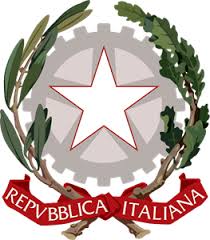 Istituto Comprensivo Statale “ENRICO FERMI”Via Cervino  – 81023 – Cervino (CE)Tel. 0823/312655 – Fax. 0823/312900e-mail  ceic834006@istruzione.it –ceic834006@pec.istruzione.itCod.Mecc.CEIC834006 ---C.F. 80011430610Codice Univoco Ufficio 20ATRGSITO: http://www.istitutocomprensivofermicervino.edu.it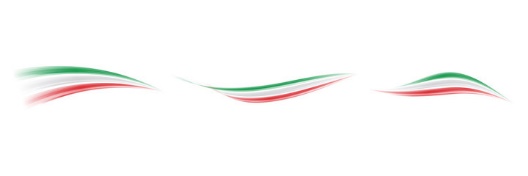 